ЗАКОН АМУРСКОЙ ОБЛАСТИО НЕКОТОРЫХ ВОПРОСАХ УЧАСТИЯ ГРАЖДАН В ОХРАНЕ ОБЩЕСТВЕННОГОПОРЯДКА НА ТЕРРИТОРИИ АМУРСКОЙ ОБЛАСТИ И ЗАЩИТЕГОСУДАРСТВЕННОЙ ГРАНИЦЫ РОССИЙСКОЙ ФЕДЕРАЦИИВ ПРЕДЕЛАХ ПРИГРАНИЧНОЙ ТЕРРИТОРИИАМУРСКОЙ ОБЛАСТИПринятЗаконодательным СобраниемАмурской области23 октября 2014 годаПреамбула утратила силу. - Закон Амурской области от 29.03.2023 N 293-ОЗ.Статья 1. Общие положения(в ред. Закона Амурской области от 29.03.2023 N 293-ОЗ)1. Настоящий Закон в соответствии с Законом Российской Федерации от 1 апреля 1993 г. N 4730-1 "О Государственной границе Российской Федерации", Федеральным законом от 2 апреля 2014 г. N 44-ФЗ "Об участии граждан в охране общественного порядка" регулирует некоторые вопросы участия граждан в охране общественного порядка на территории Амурской области (далее - охрана общественного порядка) и защите Государственной границы Российской Федерации в пределах приграничной территории Амурской области (далее - защита Государственной границы), устанавливает меры поощрения указанных граждан, а также меры поддержки данных граждан и членов их семей, условия и порядок предоставления поощрений и поддержки.2. Для целей настоящего Закона под лицами, участвующими в защите Государственной границы, понимаются граждане, которые на добровольных началах привлекаются к защите Государственной границы, в том числе в составе добровольных народных дружин по защите Государственной границы (далее - добровольные народные дружины), в порядке, определенном Правительством Российской Федерации.3. Иные понятия, используемые в настоящем Законе, применяются в том же значении, что и в нормативных правовых актах Российской Федерации.             1    Статья  1 . Порядок  создания  и  деятельности  координирующих  органов(штабов) народных дружин(введена Законом Амурской области от 29.03.2023 N 293-ОЗ)1. В целях взаимодействия и координации деятельности народных дружин решениями Правительства Амурской области (далее - Правительство области) и исполнительно-распорядительных органов муниципальных районов и муниципальных, городских округов Амурской области могут создаваться соответственно следующие координирующие органы (штабы) народных дружин:1) областной координирующий орган (штаб) народных дружин;2) координирующие органы (штабы) народных дружин муниципальных районов и муниципальных, городских округов.2. Координирующий орган (штаб) народных дружин осуществляет деятельность в соответствии с положением, утверждаемым органом, принявшим решение о создании.3. В состав координирующего органа (штаба) народных дружин могут входить представители органов государственной власти Амурской области (далее - органы государственной власти области) и органов местного самоуправления муниципальных образований Амурской области (далее - органы местного самоуправления), а также по согласованию представители территориального органа федерального органа исполнительной власти в сфере внутренних дел и иных правоохранительных органов, казачьих обществ, руководители общественных объединений правоохранительной направленности и командиры народных дружин.В состав координирующего органа (штаба) народных дружин при необходимости могут включаться иные заинтересованные лица.4. Координирующий орган (штаб) народных дружин возглавляет руководитель, назначаемый из числа должностных лиц органа, принявшего решение о создании координирующего органа (штаба) народных дружин.5. Координирующий орган (штаб) народных дружин:1) организует взаимодействие по вопросам охраны общественного порядка народных дружин с органами местного самоуправления и правоохранительными органами;2) рассматривает основные вопросы деятельности народных дружин, выявляет проблемы, возникающие в процессе деятельности народных дружин, вырабатывает предложения по решению этих проблем;3) привлекает на общественных началах к своей работе представителей органов местного самоуправления, органов внутренних дел (полиции), других органов, уполномоченных осуществлять охрану общественного порядка, представителей народных дружин, общественных объединений и иных организаций;4) знакомит население с результатами деятельности народных дружин путем размещения соответствующих сведений в информационно-телекоммуникационной сети Интернет, средствах массовой информации.            2    Статья 1 . Штабы добровольных народных дружин(введена Законом Амурской области от 29.03.2023 N 293-ОЗ)1. В целях повышения эффективности и координации деятельности добровольных народных дружин решениями Правительства области и исполнительно-распорядительных органов муниципальных районов и муниципальных, городских округов Амурской области по согласованию с соответствующими подразделениями пограничных органов могут создаваться соответственно следующие штабы добровольных народных дружин:1) областной штаб добровольных народных дружин;2) штабы добровольных народных дружин муниципальных районов и муниципальных, городских округов.2. Штаб добровольных народных дружин осуществляет деятельность в соответствии с положением, утверждаемым органом, принявшим решение о создании штаба.3. В состав штаба добровольных народных дружин могут входить представители органов местного самоуправления, исполнительных органов Амурской области, подразделений пограничных органов, командиры добровольных народных дружин и иные заинтересованные лица.Статья 2. Удостоверение и отличительная символика народного дружинника1. Удостоверение народного дружинника является документом, подтверждающим личность и полномочия народного дружинника.Удостоверение народного дружинника изготавливается по образцу и описанию, указанным в приложении N 1 к настоящему Закону, подписывается командиром народной дружины, заверяется печатью народной дружины, вручается народному дружиннику под роспись.2. В случае утраты, порчи, истечения срока действия удостоверения или изменения персональных данных народного дружинника производится замена удостоверения. При этом ранее выданное удостоверение (за исключением случаев его утраты) сдается по месту получения нового удостоверения.Замена удостоверения осуществляется на основании заявления народного дружинника, в котором указываются причины замены.3. В случае исключения народного дружинника из народной дружины удостоверение сдается командиру народной дружины.4. Учет удостоверений ведется в журнале выдачи и сдачи удостоверений.5. Отличительной символикой народного дружинника является нарукавная повязка, описание которой установлено в приложении N 2 к настоящему Закону.6. Запрещается использование удостоверения народного дружинника, отличительной символики народного дружинника во время, не связанное с участием в охране общественного порядка.7. Отличительная символика выдается народному дружиннику командиром народной дружины или уполномоченным им лицом перед каждым выходом на дежурство и сдается ему по окончании дежурства.8. Народные дружинники из числа членов казачьих обществ выполняют обязанности по охране общественного порядка в форменной одежде, установленной для членов соответствующего казачьего общества, с использованием отличительной символики народного дружинника.            1    Статья 2 .  Удостоверение лица, участвующего в  защите  Государственнойграницы(введена Законом Амурской области от 29.03.2023 N 293-ОЗ)В соответствии с нормативным правовым актом Российской Федерации лицу, участвующему в защите Государственной границы, выдаются удостоверение и нагрудный знак.Статья 3. Материально-техническое обеспечение деятельности народных дружин, добровольных народных дружин(в ред. Закона Амурской области от 29.03.2023 N 293-ОЗ)1. Материально-техническое обеспечение деятельности народных дружин, добровольных народных дружин осуществляется за счет добровольных пожертвований, а также иных средств, не запрещенных законодательством Российской Федерации.(в ред. Закона Амурской области от 29.03.2023 N 293-ОЗ)2. Органы государственной власти области, органы местного самоуправления могут выделять средства на финансирование материально-технического обеспечения деятельности народных дружин, добровольных народных дружин, предоставлять народным дружинам, добровольным народным дружинам помещения, технические и иные материальные средства, необходимые для осуществления деятельности народных дружин, добровольных народных дружин.(часть 2 в ред. Закона Амурской области от 29.03.2023 N 293-ОЗ)Статья 4. Меры поощрения народных дружинников, лиц, участвующих в защите Государственной границы(в ред. Закона Амурской области от 29.03.2023 N 293-ОЗ)1. За активное участие в охране общественного порядка и защите Государственной границы народные дружинники, лица, участвующие в защите Государственной границы, могут поощряться органами государственной власти и органами местного самоуправления за счет средств соответствующих бюджетов посредством:(в ред. Закона Амурской области от 29.03.2023 N 293-ОЗ)1) объявления благодарности;2) выдачи денежной премии;3) награждения ценным подарком;4) награждения Благодарственным письмом;5) награждения Почетной грамотой.2. Поощрение народного дружинника, лица, участвующего в защите Государственной границы, осуществляется органами государственной власти и органами местного самоуправления по мотивированному ходатайству командира народной дружины, добровольной народной дружины в порядке, установленном соответственно Правительством области, органами местного самоуправления.(в ред. Закона Амурской области от 29.03.2023 N 293-ОЗ)3. Органы местного самоуправления для поощрения народных дружинников, лиц, участвующих в защите Государственной границы, в пределах своих полномочий могут применять иные формы стимулирования.(в ред. Закона Амурской области от 29.03.2023 N 293-ОЗ)Статья 5. Материальные компенсации народным дружинникам, лицам, участвующим в защите Государственной границы, членам их семей(в ред. Закона Амурской области от 29.03.2023 N 293-ОЗ)1. Народным дружинникам, лицам, участвующим в защите Государственной границы, членам их семей предоставляются из средств областного бюджета следующие материальные компенсации:(в ред. Закона Амурской области от 29.03.2023 N 293-ОЗ)1) в случае гибели (смерти) народного дружинника, лица, участвующего в защите Государственной границы, наступившей в связи с участием в охране общественного порядка, защите Государственной границы, членам их семей в равных долях выплачивается единовременное пособие в размере 100000 рублей.(в ред. Закона Амурской области от 29.03.2023 N 293-ОЗ)К членам семьи народного дружинника, лица, участвующего в защите Государственной границы, имеющим право на единовременное пособие, относятся:(в ред. Закона Амурской области от 29.03.2023 N 293-ОЗ)родители;супруг (супруга), состоящий (состоящая) с ним (с ней) на день гибели (смерти) в зарегистрированном браке;дети (не достигшие возраста 18 лет или старше этого возраста, если они стали инвалидами до достижения 18 лет, а также обучающиеся в образовательных организациях независимо от организационно-правовых форм и форм собственности этих организаций до окончания обучения, но не более чем до 23 лет);2) народным дружинникам, лицам, участвующим в защите Государственной границы, ставшим инвалидами вследствие увечья (ранения, травмы, контузии), полученного в связи с участием в охране общественного порядка, защите Государственной границы, выплачивается единовременная денежная компенсация в следующих размерах:(в ред. Закона Амурской области от 29.03.2023 N 293-ОЗ)а) инвалидам I группы - 40 тысяч рублей;б) инвалидам II группы - 20 тысяч рублей;в) инвалидам III группы - 10 тысяч рублей.2. Органы государственной власти области и органы местного самоуправления могут осуществлять личное страхование народных дружинников, лиц, участвующих в защите Государственной границы, на период их участия в мероприятиях по охране общественного порядка, защите Государственной границы.(в ред. Законов Амурской области от 07.03.2018 N 191-ОЗ, от 29.03.2023 N 293-ОЗ)Статья 6. Порядок предоставления материальных компенсаций народным дружинникам, лицам, участвующим в защите Государственной границы, членам их семей(в ред. Закона Амурской области от 29.03.2023 N 293-ОЗ)1. Выплата единовременного пособия и единовременной денежной компенсации, предусмотренных статьей 5 настоящего Закона, производится государственными казенными учреждениями Амурской области - управлениями социальной защиты населения по месту жительства народного дружинника, лица, участвующего в защите Государственной границы (далее - управление).(в ред. Закона Амурской области от 29.03.2023 N 293-ОЗ)2. Для получения единовременного пособия члены семьи погибшего (умершего) народного дружинника, лица, участвующего в защите Государственной границы, указанные в пункте 1 части 1 статьи 5 настоящего Закона, или их законные представители, доверенные лица (далее - представители) представляют в управление заявление о выплате единовременного пособия по форме согласно приложению N 3 к настоящему Закону, а также:1) копию документа, удостоверяющего личность члена семьи;2) копию удостоверения народного дружинника, лица, участвующего в защите Государственной границы, или документа, подтверждающего членство народного дружинника, лица, участвующего в защите Государственной границы, в народной дружине, добровольной народной дружине;3) справку из образовательной организации об обучении по очной форме в образовательной организации с указанием даты зачисления на обучение (представляется в случае подачи заявления детьми погибшего (умершего) народного дружинника, лица, участвующего в защите Государственной границы, в возрасте от 18 до 23 лет).Одновременно с документами, указанными в пунктах 1 - 3 настоящей части, заявитель вправе самостоятельно представить копии документов, подтверждающих степень родства (свойства) заявителя с погибшим (умершим) народным дружинником, лицом, участвующим в защите Государственной границы (свидетельство о браке, свидетельство о рождении), копию свидетельства о смерти народного дружинника, лица, участвующего в защите Государственной границы.В случае непредставления заявителем указанных в абзаце пятом настоящей части документов управление запрашивает их самостоятельно в рамках межведомственного информационного взаимодействия.Заявления о выплате единовременного пособия с приложенными к ним документами представляются в управление в течение трех месяцев со дня гибели (смерти) народного дружинника, лица, участвующего в защите Государственной границы.Представитель члена семьи при подаче заявления о выплате единовременного пособия дополнительно предъявляет копию документа, удостоверяющего личность, и копию документа, подтверждающего полномочия действовать от имени члена семьи.Управление запрашивает выписку из протокола заседания соответствующего областного координирующего органа (штаба) народных дружин, областного штаба добровольных народных дружин о факте гибели (смерти) народного дружинника, лица, участвовавшего в защите Государственной границы, в связи с участием в охране общественного порядка, защите Государственной границы.(часть 2 в ред. Закона Амурской области от 29.03.2023 N 293-ОЗ)3. Для получения единовременной денежной компенсации народные дружинники, лица, участвующие в защите Государственной границы, указанные в пункте 2 части 1 статьи 5 настоящего Закона, или их представители представляют в управление заявление о выплате единовременной денежной компенсации по форме согласно приложению N 4 к настоящему Закону с приложением:(в ред. Закона Амурской области от 29.03.2023 N 293-ОЗ)1) копии документа, удостоверяющего личность и подтверждающего место жительства народного дружинника, лица, участвующего в защите Государственной границы;(в ред. Закона Амурской области от 29.03.2023 N 293-ОЗ)2) копии удостоверения народного дружинника, лица, участвующего в защите Государственной границы;(в ред. Закона Амурской области от 29.03.2023 N 293-ОЗ)3) - 4) утратили силу с 1 июля 2020 года. - Закон Амурской области от 30.06.2020 N 548-ОЗ;5) документа о результатах проверки, проведенной командиром соответствующей народной дружины, добровольной народной дружины либо ее учредителем, подтверждающего, что увечье (ранение, травма, контузия) получено народным дружинником, лицом, участвующим в защите Государственной границы, при участии в охране общественного порядка, защите Государственной границы в результате противоправных деяний третьих лиц.(п. 5 в ред. Закона Амурской области от 29.03.2023 N 293-ОЗ)Заявление о выплате единовременной денежной компенсации с приложенными к нему документами представляется в управление в течение трех месяцев со дня установления народному дружиннику, лицу, участвующему в защите Государственной границы, инвалидности, наступившей вследствие увечья (ранения, травмы, контузии), полученного в связи с участием в охране общественного порядка, защите Государственной границы.(в ред. Законов Амурской области от 10.02.2015 N 485-ОЗ, от 29.03.2023 N 293-ОЗ)Представитель народного дружинника, лица, участвующего в защите Государственной границы, при подаче заявления о выплате единовременной денежной компенсации дополнительно предъявляет копию документа, удостоверяющего личность представителя, и копию документа, подтверждающего полномочия действовать от имени народного дружинника, лица, участвующего в защите Государственной границы.(в ред. Закона Амурской области от 29.03.2023 N 293-ОЗ)Управление в порядке межведомственного информационного взаимодействия самостоятельно запрашивает подтверждающие инвалидность народного дружинника, лица, участвующего в защите Государственной границы, сведения, содержащиеся в федеральном реестре инвалидов. В случае отсутствия указанных сведений в федеральном реестре инвалидов управление в день выявления такого факта уведомляет заявителя письменно или любым доступным способом о необходимости представления документов, подтверждающих факт установления инвалидности.(абзац введен Законом Амурской области от 30.06.2020 N 548-ОЗ; в ред. Закона Амурской области от 29.03.2023 N 293-ОЗ)4. Копии документов, указанных в частях 2 и 3 настоящей статьи, представляются нотариально заверенными или одновременно с подлинниками данных документов для сверки.5. Основаниями для отказа в выплате единовременного пособия, единовременной денежной компенсации являются:1) отсутствие права на единовременное пособие или единовременную денежную компенсацию;2) представление заявителем неполного комплекта документов, предусмотренных частями 2 и 3 настоящей статьи;(п. 2 в ред. Закона Амурской области от 30.06.2020 N 548-ОЗ)3) нарушение срока обращения за единовременным пособием или единовременной денежной компенсацией.6. Управление принимает решение о выплате (об отказе в выплате) единовременного пособия, единовременной денежной компенсации на основании заявления, документов и сведений, указанных в частях 2 и 3 настоящей статьи.(в ред. Закона Амурской области от 30.06.2020 N 548-ОЗ)Решение о выплате (об отказе в выплате) единовременного пособия принимается в течение 15 дней со дня истечения срока, указанного в абзаце седьмом части 2 настоящей статьи.Решение о выплате (об отказе в выплате) единовременной денежной компенсации принимается в течение 15 дней со дня поступления полного комплекта документов и сведений, указанных в части 3 настоящей статьи.(в ред. Закона Амурской области от 30.06.2020 N 548-ОЗ)Уведомление о принятии решения направляется управлением заявителю в течение 5 рабочих дней со дня принятия решения.В случае если в выплате единовременного пособия, единовременной денежной компенсации отказано, в уведомлении дополнительно указываются причины принятия такого решения.(часть 6 в ред. Закона Амурской области от 10.02.2015 N 485-ОЗ)7. Выплата единовременного пособия либо единовременной денежной компенсации производится в течение трех месяцев после принятия решения путем перечисления на лицевые счета, открытые получателями в банке или кредитной организации, либо через организации федеральной почтовой связи в соответствии с заявлениями получателей.8. Информация о предоставлении материальных компенсаций, установленных статьей 5 настоящего Закона, размещается в Единой государственной информационной системе социального обеспечения.Размещение и получение указанной информации в Единой государственной информационной системе социального обеспечения осуществляется в соответствии с Федеральным законом от 17 июля 1999 г. N 178-ФЗ "О государственной социальной помощи".(часть 8 введена Законом Амурской области от 29.03.2023 N 293-ОЗ)Статья 7. Вступление в силу настоящего ЗаконаНастоящий Закон вступает в силу по истечении десяти дней после его официального опубликования.ГубернаторАмурской областиО.Н.КОЖЕМЯКОг. Благовещенск12 ноября 2014 годаN 438-ОЗПриложение N 1к Закону Амурской областиот 12 ноября 2014 г. N 438-ОЗОБРАЗЕЦ УДОСТОВЕРЕНИЯ НАРОДНОГО ДРУЖИННИКА┌────────────────────────────────────┬────────────────────────────────────┐│                                    │                                    ││                                    │                                    ││                                    │                                    ││                                    │                                    ││                                    │                                    ││                                    │           УДОСТОВЕРЕНИЕ            ││                                    │        НАРОДНОГО ДРУЖИННИКА        ││                                    │                                    ││                                    │                                    ││                                    │                                    ││                                    │                                    ││                                    │                                    │└────────────────────────────────────┴────────────────────────────────────┘┌────────────────────────────────────┬────────────────────────────────────┐│          Народная дружина          │ __________________________________ ││ __________________________________ │             (фамилия,              ││           (наименование)           │ __________________________________ ││                                    │           имя, отчество)           ││                                    │                                    ││ Место для                          │     является народным дружинником  ││ фотографии      М.П.       N _____ │                                    ││                                    │ Должность ___________ ____________ ││                                    │            (подпись)    (фамилия,  ││                                    │                         инициалы)  ││ Действительно до _________________ │                  М.П.              ││                                    │ Дата выдачи ______________________ │└────────────────────────────────────┴────────────────────────────────────┘1. Обложка удостоверения размером 70 x 100 мм изготавливается из ледерина или ПВХ красного цвета. На лицевой стороне размещается надпись "УДОСТОВЕРЕНИЕ НАРОДНОГО ДРУЖИННИКА".2. На левой внутренней стороне бланка удостоверения размещаются:в верхней части - надпись "Народная дружина", под ней - пустая строка, под строкой - надпись "наименование";ниже слева - место для фотографии размером 3 x 4, справа - надпись "N _____";справа в нижней части - надпись "Действительно до _____________".3. На правой внутренней стороне бланка удостоверения размещаются:в верхней части - две пустые строки, под верхней строкой - надпись "фамилия", под нижней строкой - надпись "имя, отчество";по центру - надпись "является народным дружинником";ниже - наименование должности лица, выдавшего удостоверение, по центру - место для подписи, справа - место для фамилии и инициалов лица, выдавшего удостоверение;в нижней части - надпись "Дата выдачи _____________".Приложение N 2к Закону Амурской областиот 12 ноября 2014 г. N 438-ОЗОПИСАНИЕ ОТЛИЧИТЕЛЬНОЙ СИМВОЛИКИ НАРОДНОГО ДРУЖИННИКАОтличительной символикой народного дружинника является нарукавная повязка из красного материала длиной 300 - 400 мм, шириной 100 мм с надписью белого цвета "НАРОДНЫЙ ДРУЖИННИК".Приложение N 3к Закону Амурской областиот 12 ноября 2014 г. N 438-ОЗ                                   Начальнику  государственного   казенного                                   учреждения Амурской области - управления                                   социальной     защиты    населения    по                                   ________________________________________                                      (город, городской (муниципальный)                                         округ, муниципальный район)                                   ________________________________________                                 ЗАЯВЛЕНИЕ    В  соответствии  с  Законом  Амурской  области  от  12 ноября 2014 годаN  438-ОЗ  "О  некоторых  вопросах  участия  граждан в охране общественногопорядка  на  территории  Амурской  области и защите Государственной границыРоссийской  Федерации  в пределах приграничной территории Амурской области"я,____________________________________________  проживающий (ая) по адресу:______________________________________________________________________________________________________________________________________________________________________________________________________________________паспорт: серия ____________ N _____________ дата выдачи "__" ______________кем выдан _________________________________________________________________прошу выплатить мне единовременное пособие в связи с _________________________________________________________________________________________________                (основание выплаты единовременного пособия)___________________________________________________________________________    Выплату единовременного пособия прошу произвести___________________________________________________________________________  (через кредитную организацию (наименование кредитной организации, номер     лицевого счета) либо через организацию федеральной почтовой связи                           по месту жительства)    В  соответствии  с Федеральным законом от 27 июля 2006 года N 152-ФЗ "Оперсональных   данных"   с   обработкой   (сбором,  хранением,  уточнением,использованием,  обезличиванием)  моих  персональных  данных (фамилия, имя,отчество,  адрес)  согласен  (на).  Сохраняю за собой право отозвать данноесогласие письменным заявлением с любой даты.    К заявлению прилагаю следующие документы:    1. ____________________________    2. ____________________________    3. ____________________________    "__" _____________ 20__ г. ___________ ______________ _________________                                (подпись)        (фамилия, инициалы)Приложение N 4к Закону Амурской областиот 12 ноября 2014 г. N 438-ОЗ                                   Начальнику   государственного  казенного                                   учреждения Амурской области - управления                                   социальной    защиты    населения     по                                   ________________________________________                                      (город, городской (муниципальный)                                         округ, муниципальный район)                                   ________________________________________                                 ЗАЯВЛЕНИЕ    В  соответствии  с  Законом  Амурской  области  от  12 ноября 2014 годаN  438-ОЗ  "О  некоторых  вопросах  участия  граждан в охране общественногопорядка  на  территории  Амурской  области и защите Государственной границыРоссийской  Федерации  в пределах приграничной территории Амурской области"я,________________________________________________________ проживающий (ая)по адресу: ______________________________________________________________________________________________________________________________________________________________________________________________________________________паспорт: серия ____________ N _____________ дата выдачи "__" ______________кем выдан _________________________________________________________________прошу  выплатить  мне единовременную денежную компенсацию вследствие увечья(ранения,  травмы,  контузии),  полученного  в  связи  с  участием в охранеобщественного                                                       порядка___________________________________________________________________________             (Ф.И.О. народного дружинника, лица, участвующего                     в защите Государственной границы)Выплату единовременной денежной компенсации прошу произвести___________________________________________________________________________(через  кредитную  организацию  (наименование  кредитной организации, номерлицевого  счета) либо через организацию федеральной почтовой связи по местужительства)    В  соответствии  с Федеральным законом от 27 июля 2006 года N 152-ФЗ "Оперсональных   данных"   с   обработкой   (сбором,  хранением,  уточнением,использованием,  обезличиванием)  моих  персональных  данных (фамилия, имя,отчество,  адрес)  согласен  (на).  Сохраняю за собой право отозвать данноесогласие письменным заявлением с любой даты.    К заявлению прилагаю следующие документы:    1. ____________________________    2. ____________________________    3. ____________________________    "__" _____________ 20__ г. ___________ ______________ _________________                                (подпись)        (фамилия, инициалы)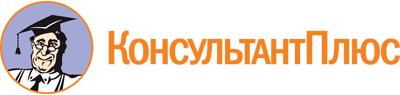 Закон Амурской области от 12.11.2014 N 438-ОЗ
(ред. от 29.03.2023)
"О некоторых вопросах участия граждан в охране общественного порядка на территории Амурской области и защите Государственной границы Российской Федерации в пределах приграничной территории Амурской области"
(принят Законодательным Собранием Амурской области 23.10.2014)Документ предоставлен КонсультантПлюс

www.consultant.ru

Дата сохранения: 20.06.2023
 12 ноября 2014 года438-ОЗСписок изменяющих документов(в ред. Законов Амурской областиот 10.02.2015 N 485-ОЗ, от 07.03.2018 N 191-ОЗ,от 30.06.2020 N 548-ОЗ, от 29.03.2023 N 293-ОЗ)Список изменяющих документов(в ред. Законов Амурской областиот 10.02.2015 N 485-ОЗ, от 29.03.2023 N 293-ОЗ)Список изменяющих документов(в ред. Закона Амурской областиот 29.03.2023 N 293-ОЗ)